Задача 1 Для электрической цепи, схема которой изображена на рисунке 1, по заданным величинам сопротивлений и электродвижущих сил (табл. 1) выполнить следующие операции: составить систему уравнений, необходимых для определения токов по первому и второму законам Кирхгофа; рассчитать токи во всех ветвях заданной схемы методом контурных токов; упростить схему, заменив треугольник сопротивлений R4, R5, R6 эквивалентным соединением звездой. Начертить схему, полученную после преобразования, показать токи в ветвях и рассчитать их методом узлового напряжения; определить ток в резисторе с сопротивлением R6 методом эквивалентного генератора; составить баланс мощностей для заданной схемы; определить показание вольтметра.Рисунок 1Таблица 1Задача 4 Для электрических цепей, схемы которых изображены на рис. 4.1–4.3, по заданным параметрам трехфазной симметричной нагрузки  и линейному напряжению источника электрической энергии (табл. 4) рассчитать фазные и линейные токи, фазные напряжения, полную, активную и реактивную мощности симметричного трехфазного приемника. Определить фазные и линейные токи, ток в нейтральном проводе (для четырехпроводной схемы) и фазные напряжения приемников для одного из несимметричных режимов электрической цепи, указанных в примечании табл. 4. Построить векторную диаграмму токов и топографическую диаграмму напряжений для случая симметричного режима.табл. 4.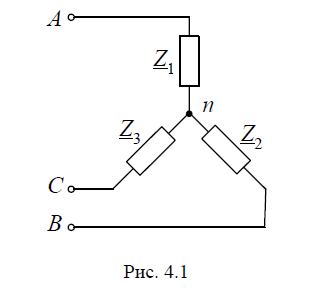 Таблица 1 Вар. Рис. , В 1E, В 2 E, В 3 E, Ом 1R, Ом 2 R, Ом 3 R, Ом 4 R, Ом 5 R, Ом 6 R9 1.9 6 20 4 4 6 4 4 3 3 ВариантРисунокЛин.напр.UВR1 ОмR2ОмR3ОмX1ОмX2ОмX3ОмПримечание94.12205558(инд)8(инд)8(инд)Короткое замыкание фазы «b»